KEMENTERIAN PENDIDIKAN, KEBUDAYAAN, RISET, DAN TEKNOLOGI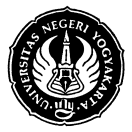 UNIVERSITAS NEGERI YOGYAKARTAPASCASARJANARENCANA PEMBELAJARAN SEMESTERProgram Studi			: Penelitian dan Evaluasi Pendidikan (S3)Nama Mata Kuliah		: Instrumen Non kognitif		Kode		: PEP9252		Jumlah		: 2 SKS	Semester			: III/GasalMata Kuliah Prasyarat		: Tidak adaDosen pengampu		: Yulia Ayriza, Ph.D Deskripsi Mata Kuliah	: Mahasiswa mampu mengembangkan alat ukur non kognitif. Oleh karena itu, mahasiswa menguasai: konsep tentang pengukuran, jenis-jenis alat ukur, kriteria alat ukur yang baik, konsep dan cara mengestimasi validitas dan reliabilitas, terampil melakukan analisis butir, serta mampu mengembangkan alat ukur atau instrumen, baik tes maupun non tes. Pembelajaran mata kuliah ini berupa ceramah, tanya jawab, diskusi, pemberian tugas, presentasi, dan praktik.Capaian Pembelajaran	:Lulusan	SikapS3. Berkontribusi dalam peningkatan mutu kehidupan bermasyarakat, berbangsa, bernegara, dan kemajuan peradaban berdasarkan Pancasila.S9.  Menunjukkan sikap bertanggung jawab atas pekerjaan di bidang keahliannya secara mandiri.PengetahuanP6.  Mampu menganalisis, merancang, dan mengembangkan instrumen tes dan nontes.P7.  Menguasai filosofi penilaian pendidikan dan merancang model penilaian pendidikan sesuai dengan permasalahan yang dihadapi.Keterampilan Khusus	KK3. Mengembangkan instrumen penilaian, penelitian, dan evaluasi untuk keperluan khusus.KK4. Menganalisis berbagai bentuk instrumen tes dan nontesKeterampilan UmumKU7. Mampu mengelola, termasuk menyimpan, mengaudit, mengamankan, dan menemukan kembali data dan informasi hasil penelitian yang berada di bawah tanggung jawabnya.Capaian Pembelajaran Mata Kuliah:Penilaian Penilaian dilakukan untuk mengukur semua capaian pembelajaran, yaitu capaian pembelajaran sikap (CPMK1, CPMK2, CPMK3),  pengetahuan (CPMK4, CPMK5, CPMK6, CPMK7 , CPMK8), dan keterampilan umum (CPMK12, CPMK13) dan keterampilan khusus (CPMK9, CPMK10, CPMK11).Penilaian sikap dilaksanakan pada setiap pertemuan dengan menggunakan teknik observasi dan/atau penilaian diri dengan menggunakan asumsi bahwa pada dasarnya setiap mahasiswa memiliki sikap yang baik. Mahasiswa tersebut diberi nilai sikap yang sangat baik atau kurang baik apabila menunjukkan secara nyata sikap sangat baik maupun kurang baik dibandingkan sikap mahasiswa pada umumnya. Hasil penilaian sikap tidak menjadi komponen nilai akhir mahasiswa, melainkan sebagai salah satu syarat kelulusan. Mahasiswa akan lulus dari mata kuliah ini apabila minimal memiliki sikap yang baikNilai akhir mencakup hasil penilaian pengetahuan, keterampilan umum, dan keterampilan khusus yang diperoleh dari penugasan individu, penugasan kelompok, presentasi, kuis, Ujian Sisipan, dan Ujian Akhir Semester dengan pedoman sebagai berikut.Daftar Referensi:	Azwar, Saifuddin. 2013. Reliabilitas dan Validitas. Yogyakarta: Pustaka Pelajar.Cohen, R., J. & Swerdlik, M., E. 2006. Psychological Testing and Assessment. (6rd edition) Boston: McGrowHill. Disingkat  CSDunn­‐Runkin, P., Knezek, G. A., Wallace, S., & Zhang, S. 2004. Scaling methods (2thed). Mahwah: Lawrence Erlbaum Associates, Inc. Disingkat DCEmbretson, S. E., & Reise, S. P., (2000). Item response theory for psychology. New Jersey: Lawrence Erlbaum Associates, Publisher. Disingkat: ESEGregory, R., J. 2007. Psychological Testing. History, Principles, Applications, (5rd edition). Boston: Pearson Education Inc. Disingkat GRJSaifuddin Azwar. 2013. Validitas dan reliabilitas. Yogyakarta: Pustaka Pelajar. Disingkat SAZ.Salkind, N.J. 2013. Test & measurement for people who hate test & measurement. California: SAGE Publication, Inc. Disingkat SLK.Salkind, N. J. (2017). Exploring research. Pearson Educación.Willson, V; Livingston, R.B.; Reynold, C.R., 2008. Measurement and assessment in education. Washington, DC: Pearson. Disingkat WLRMengetahui,								Yogyakarta, 15 Juli 2021Koordinator Program Doktor PEP 					Dosen,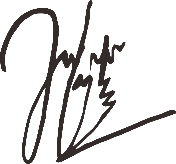 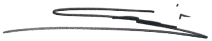 Prof. Dr. Badrun Kartowagiran						Yulia Ayriza, Ph.DNIP. 19530725 197811 1 001 						NIP. 195907031987022003CPLCPMKRUMUSAN CAPAIAN PEMBELAJARAN MATA KULIAHS1CPMK1Menunjukkan sikap religiusS3CPMK2Menunjukkan sikap bersungguh-sungguh dalam mengerjakan segala tugas mata kuliahS9CPMK3Terampil dan mampu menguasai ruang lingkup atribut non kognitifP3CPMK4Menguasai syarat-syarat instrumen yang baik: validitas dan reliabilitasP6CPMK5Mampu membedakan berbagai jenis validitas dan cara mengestimasinyaP6CPMK6Mampu membedakan berbagai jenis reliabilitas dan cara mengestimasinyaP6CPMK7Memahami proses penskalaan dalam penyusunan alat ukurP7CPMK8Mampu menyusun alat ukurKK3CPMK9Menyusun instrumen non kognitif KK4CPMK10Mampu menelaah instrumen non kognitifKK4CPMK11Mampu mengestimasi validitas dan reliabilitasKU7CPMK12Mampu membuat artikel yang ada kaitannya dengan alat ukur non kognitif yang dibuatKU7CPMK13Mampu mempresentasikan tugas-tugas yang ada kaitannya dengan alat ukur non kognitif12345678910Perte-muan Ke-Sub Capaian Pembelajaran(SubKomp)Bahan Kajian/Pokok BahasanBentuk/Model PembelajaranPengalaman BelajarIndikator PenilaianTeknik PenilaianBobot PenilaianWaktu(Menit)Referensi1.CPMK1CPMK2Memahami konsep pengukuran danmembedakan jenis datamenurut hasilpengukurannya.Konsep pengukuran danjenis data menurut hasil pengukurannyaCeramah, Tanya jawab, dan diskusiMenyimak bertanya, menjawab pertanyaanPemahaman atas konsep pengukuran dan perbedaan jenis data hasil pengukuranKehadiran dan keaktifan5100CS Part 1,2, WLR Ch 12.CPMK2CPMK3Mampumenguasai ruang lingkup non kognitif.Ruang lingkup pengukuran psikologiCeramah, Tanya jawab dan diskusiMenyimak bertanya, menjawab pertanyaanPemahaman atas konsep penilaian berbasis kompetensi, formatif, dan sumatifKehadiran dan keaktifan5100SA Part 1, CS Part 4,5, WLR Ch 13. CPMK2CPMK4Mampu menguasai syarat-syarat instrumen yang baik:validitas dan reliabilitas.Syarat-syarat instrumen yang baik: validitas dan reliabilitas Ceramah Tanya jawab dan diskusiMenyimak bertanya, menjawab pertanyaanPemahaman pengertian validitas dan reliabilitas instrumenKehadiran dan keaktifan5100SA Ch 9, SC Part 2, WLR Ch5, WLR Ch 44. CPMK2CPMK5Mampu membedakan berbagaijenis validitas dan cara mengestimasinya.Berbagai jenis validitas dan cara mengestimasinyaPresentasi, Tanya jawab dan diskusiPresentasi, menyimak bertanya, menjawab pertanyaanPemahaman terhadap karakteristik bentuk-bentuk instrumen penilaian kelasPengamatan dan Keaktifan5100SC Part 2, WLR Ch 5, SAZ, SLK P II, Ch 4, GRJ5.CPMK2CPMK6Mampumemahami proses penskalaan dalampenyusunan alat ukurnonkognitif.Berbagai jenis reliabilitas dan cara mengestimasinyaPresentasi, Tanya jawab dan diskusiPresentasi, menyimak bertanya, menjawab pertanyaanKemampuan menyusun tes B-S, Pilihan ganda, isian singkat untuk kemampuan berpikir tingkat tinggi.Peng-amatan dan keaktifan5100WLR Ch 5, SAZ, SLK P II, Ch46.CPMK2CPMK7Mampumemahami proses penskalaan dalampenyusunan alat ukurnon kognitif.Berbagai proses penskalaanPresentasi, Tanya jawab dan diskusiPresentasi,Menyimak, bertanya, menjawab pertanyaanKemampuan menganalisis instrumen tes pilihan Peng-amatan 5100DC, SAZ, ESE7.CPMK2CPMK8Mampumenyusun alat ukur atribut non kognitifMengembangkan alat ukuratribut non kognitifCeramah Tanya jawab dan penugasanMelalui penugasan, mahasiswa dapat menyusun alat ukurKemampuan menyusun tes uraianHasil kerja10100WLR Ch 14, , SA Ch 16, GRJ8.CPMK2CPMK9Mampumenelaah instrumen nonkognitif.Menelaah instrumen nonkognitifCeramah Tanya jawab dan penugasanMelalui penugasan, mahasiswa dapat menelaah instrumen non kognitifKemampuan menghitung statistik hasil pengukuranHasil kerja10100WLR Ch 14, SS Bab IV, SACh 169.Ujian Tengah SemesterUjian Tengah SemesterUjian Tengah SemesterUjian Tengah SemesterUjian Tengah SemesterUjian Tengah SemesterUjian Tengah SemesterUjian Tengah SemesterUjian Tengah Semester10.CPMK2CPMK11Terampilmengestimasi validitas danreliabilitas.Estimasi validitas danreliabilitasCeramah Tanya jawab dan praktikMelalui praktik, mahasiswa terampil mengestimasi validitas dan reliabilitasKemampuan menganalisis instrumen psikomotorHasil kerja5100Semua referensi/bacaan11.CPMK2CPMK11Terampilmengestimasi validitas danreliabilitas.Estimasi validitas danreliabilitasPresentasi, Tanya jawab dan praktikMelalui praktik, mahasiswa terampil mengestimasi validitas dan reliabilitasKemampuan menyusun tes unjuk kerjaHasil kerja10100Semua referensi/bacaan12.CPMK2CPMK10CPMK12Mempresentasikan artikel yangada kaitannya dengan alatukur non kognitif yangdibuat.Presentasi artikelyang ada kaitannya denganalat ukur non kognitifPresentasi, tanya jawabMelalui presentasi dan tanya jawab, mahasiswa semakin memahami alat ukur non kognitifPemahaman terhadap karakteristik instrumen afektifKeaktifan dalam presentasi10100Semua referensi/bacaan13.CPMK2CPMK10CPMK12Mempresentasikan artikel yangada kaitannya dengan alatukur non kognitif yangdibuat.Presentasi artikelyang ada kaitannya denganalat ukur non kognitifPresentasiMelalui presentasi dan tanya jawab, mahasiswa semakin memahami alat ukur nonkognitifKemampuan menyusun tes afektifKeaktifan dalam presentasi10100Semua referensi/bacaan14.CPMK2CPMK10CPMK12Mempresentasikan artikel yangada kaitannya dengan alatukur non kognitif yangdibuat.Presentasi artikelyang ada kaitannya denganalat ukur non kognitifPresentasiMelalui presentasi dan tanya jawab, mahasiswa semakin memahami alat ukur non kognitifPemahaman terhadap konsep teori respon butirKeaktifan dalam presentasi10100Semua referensi/bacaan15.CPMK2CPMK10CPMK12Mempresentasikan artikel yangada kaitannya dengan alatukur non kognitif yangdibuat.Presentasi artikelyang ada kaitannya denganalat ukur non kognitifPresentasiMelalui presentasi dan tanya jawab, mahasiswa semakin memahami alat ukur nonkognitifKemampuan aplikasi teori respon butirKeaktifan dalam presentasi5100Semua referensi/bacaan16.CPMK1 sdCPMK12Review akhirSemua materiTanya jawab dan diskusi Melalui review dan diskusi akhir, mahasiswa memantapkan pemahaman terkait alat ukur nonkognitifKemampuan memahami materi keseluruhanKeaktifan5100Semua referensi/bacaanNoCPMKObjek PenilaianTeknik PenilaianBobot1CPMK 1, CPMK 2Kehadiran, integritas, disiplinObservasi10%2CPMK 3,  CPMK 10, CPMK 12Aktivitas Diskusi dan Presentasi Observasi10%3CPMK 4, CPMK 5, CPMK 7, CPMK 8,CPMK 9, CPMK 11Penugasan Ujian Tengah SemesterUjian Akhir SemesterTertulis30%25%25%Total100%